به نام خدابرگۀ ثبت‌‌نام 
دورۀجامع نگارش و ویرایش
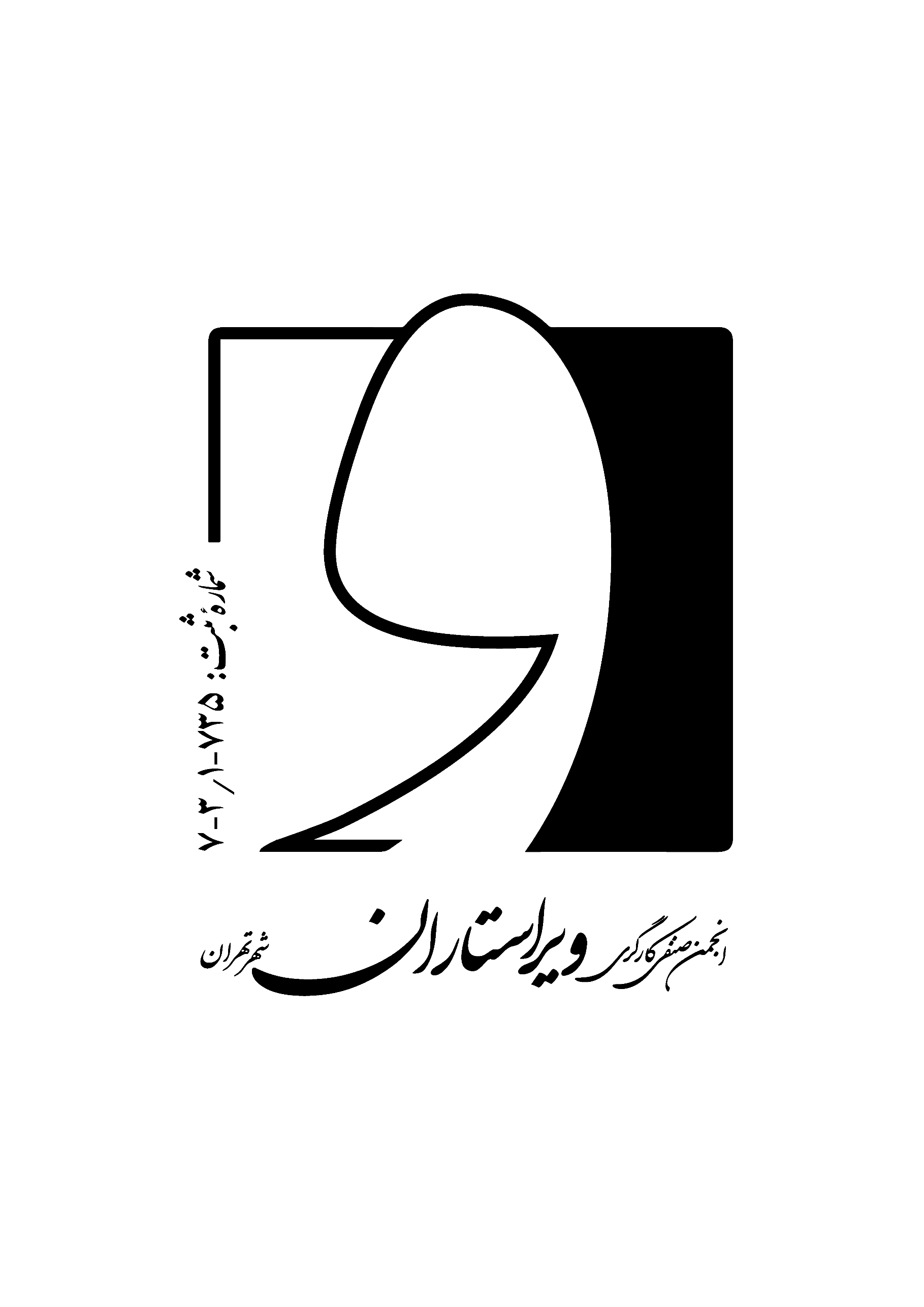 